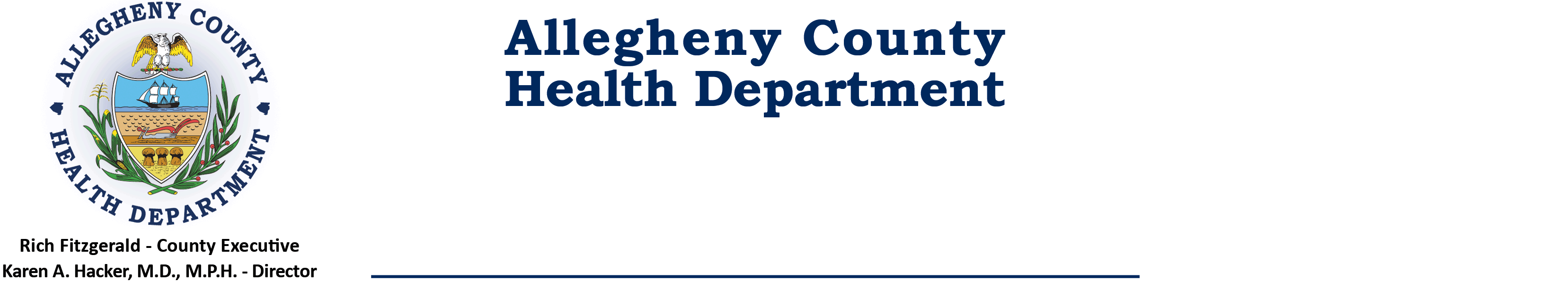 Air Quality Program301 39th Street, Clack Health Center Building 7, Pittsburgh, PA 15201-1811Phone: 412.578.8103 • Fax: 412.578.8144 • 24-Hr. 412.687.ACHD (2243)January 11, 2022To:	ACHD Air Regulation Subcommittee Members & AttendeesFrom:	Tom Lattner, Subcommittee LiaisonSubject:	ACHD Air Regulation Subcommittee Meeting AgendaPlease be advised that a Regulation Subcommittee meeting has been scheduled for:	Via Microsoft TeamsTuesday, January 18, 20221:30 p.m.__________________________________________________________________________AGENDA1.	Introductions (see Note)2.	Review of Regulations in Progress/Status Table 3.	Review of proposed SIP-94 - Revision to Article XXI: The addition of Section 2105.87, “Control of VOC Emissions from Oil and Natural Gas Sources.”  4.	Review of 2nd Draft of revisions to Article XXI §2105.21, ‘Coke Ovens and Coke Oven Gas,’ and related §2101.20, ‘Definitions,’ and §2109.01, ‘Inspections’. (SIP87).5.	Other regulations anticipated to be on the Subcommittee’s 2022 agendas. (At Chair’s request.)6.	Other BusinessCC:     Interested PartiesNOTE:  This will be a virtual meeting using Microsoft Teams.  Microsoft Teams meeting Join on your computer or mobile app Click here to join the meeting Or call in (audio only) +1 267-368-7515,,83425869#   United States, Philadelphia Phone Conference ID: 834 258 69# 